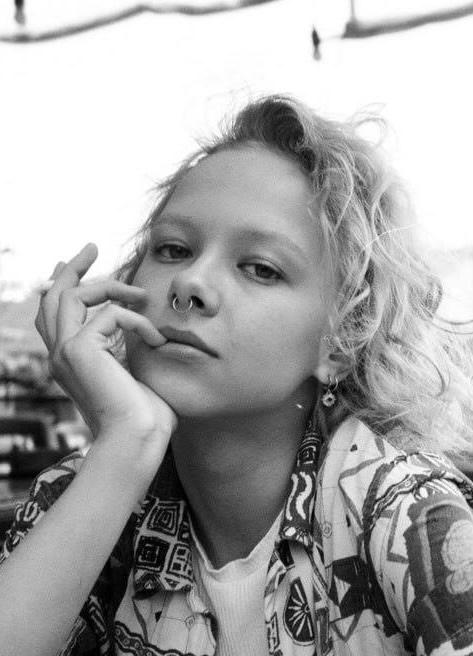 Гордеева Полина ВитальевнаРодилась 20 марта 1999 года в г. КалугеОбразованиеВ 2021 году окончила Санкт-Петербургский государственный университет с присвоением квалификации бакалавр востоковедения, африканистики (специализация «История Центральной Азии»)В 2023 году с отличием окончила Санкт-Петербургский государственный университет с присвоением квалификации магистр востоковедения, африканистики (специальность «Социально-культурная антропология народов Азии и Африки»)Владение иностранными языкамиАнглийский, турецкий, персидский, таджикский, казахский (со словарем)АспирантураОчная 2023-2026Отдел МАЭ РАНОтдел Центральной Азии, заведующий отделом к.и.н М.Е. РезванНаучный руководительД.и.н. Е.А. РезванСоруководительК.и.н. И.В. СтасевичТема научно-исследовательской работы«Предметно-пространственный код казахского жилища: традиция и модернизация в XXI веке»Научные публикацииГордеева П.В. Культурные связи Ирана и Таджикистана после 1991 г. / Восхождение к науке. Сборник избранных научных статей студентов Восточного факультета. Отв. ред. А.В. Челнокова. Санкт-Петербург, 2020. С. 26-31.Гордеева П.В. Обзор основных источников о жизни и судьбе хана Арынгазы Абилгазы-улы» / Доклады XXXI Международного конгресса по источниковедению и историо​графии стран Азии и Африки. Россия и Восток. С. 209-219.Стажировки и летние школысентябрь 2019 - январь 2020: стажировка в Тегеранском Университете (Факультет персидского языка и литературы)ноябрь-декабрь 2019: школа персидского языка им. Али Акбара ДехходыУчастие в конференциях20 октября 2020 – Международная научная конференция XXXV Кононовские чтения. Доклад «Переписка хана Арынгазы Абилгазыулы как источник сведений о российско-казахских отношений в первой трети XIX в.»23-25 июня 2021 – XXXI Международный конгресс по источниковедению и историографии стран Азии и АфрикиРОССИЯ И ВОСТОК. К 100-ЛЕТИЮ ПОЛИТИЧЕСКИХ И КУЛЬТУРНЫХ СВЯЗЕЙ НОВЕЙШЕГО ВРЕМЕНИ. Доклад «Обзор основных источников о жизни и судьбе хана Арынгазы Абилгазы-улы»Полевая работа2022 июль-август: Алматы